Workshop Booking form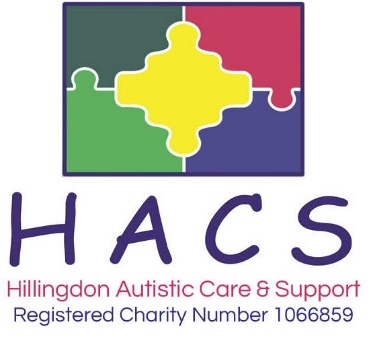 I would like to request a place on the following workshop:Details of person attending:	If you require an invoice, please complete the following to who this should be sentPlease tick your chosen payment methodFor further enquiries please telephone: 0208 606 6780                          Please email this form to catherine@hacs.org.ukOr post this form to:  Hillingdon Autistic Care and Support, Dudley Place, Hayes, UB3 1PB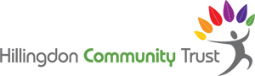 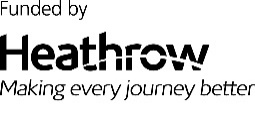 Workshop TitleWorkshop Date & TimeNameContact NumberAddress(If you are a professional please use the address of your organisation)Post codeEmailCircle your answerI would like to be added to your mailing list:   Yes / NoSpecial RequirementsNameEmailBACS payment Sort Code 20-73-53 Account No. 63532836   Account Name: Hillingdon Autistic Care and Support. Please quote your surname and workshop title as payment reference if you do not require an invoice  ChequesPayable to Hillingdon Autistic Care & SupportCheques posted are at owner’s riskCashDeliver to: HACS, Dudley Place, Off Pinkwell Lane, Hayes, Middx UB3 1PBCash posted is at owner’s risk